Figure 1: RESCAP-MED activities, locations and number of participants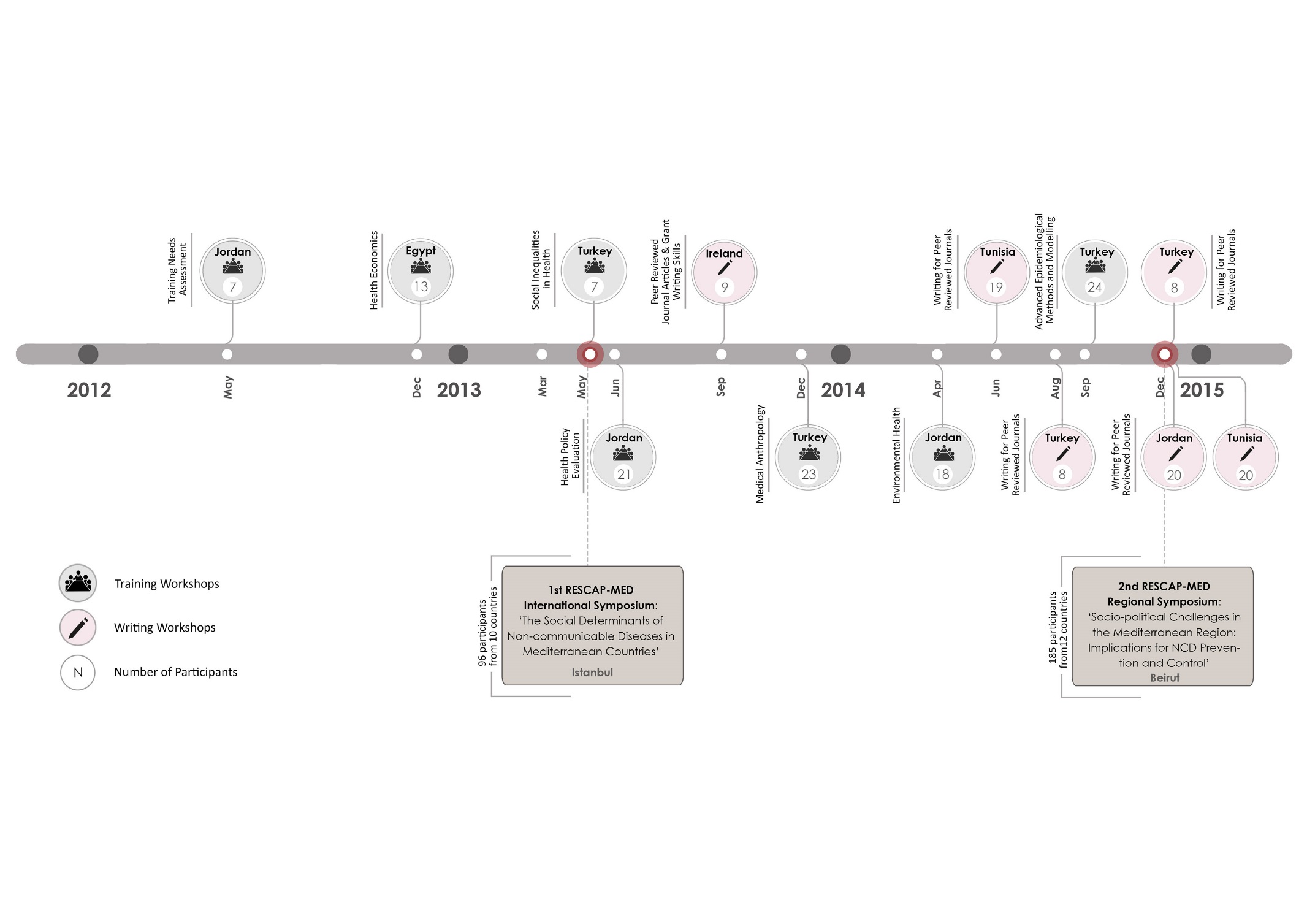 